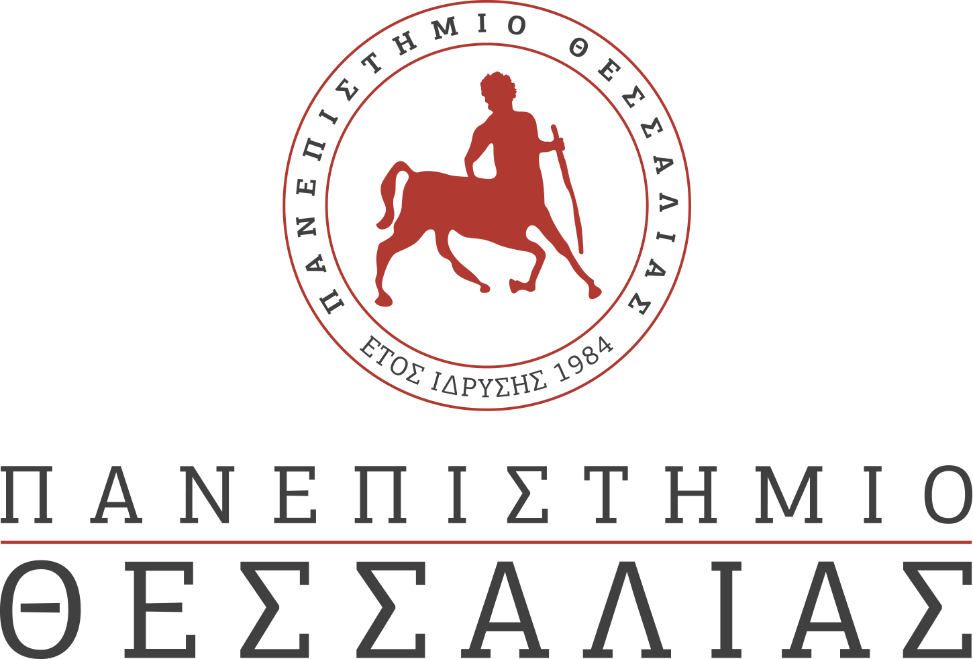 ΕΚΔΗΛΩΣΕΙΣ–ΔΡΑΣΤΗΡΙΟΤΗΤΕΣ ΚΑΘΗΜΕΡΙΝΗ ΕΚΔΟΣΗ  ΔΕΛΤΙΟ ΤΥΠΟΥΗ Εξέλιξη της Έρευνας στις ΝευροεπιστήμεςΤην Πέμπτη 27 Φεβρουαρίου 2020, και ώρα 15:00 στο Αμφιθέατρο 1, θα πραγματοποιηθεί ομιλία με θέμα: Η Εξέλιξη της Έρευνας στις Νευροεπιστήμες, Η ομιλία διοργανώνεται στο πλαίσιο της συνεργασίας του Εργαστηρίου Ευφυών Συστημάτων, Τμήμα Πληροφορικής με Εφαρμογές στη Βιοϊατρική και του Τμήματος Πληροφορικής και Τηλεπικοινωνιών (υπ. επικοινωνίας Επ. Καθηγητής Νικόλαος Ζυγούρης) με ερευνητές από το Harvard Medical School και την Ιατρική Σχολή του Πανεπιστημίου Πατρών. Οι ομιλητές Δρ. Γεώργιος Κωστόπουλος (Ομότιμος Καθηγητής, Ιατρική Σχολή του Πανεπιστημίου Πατρών) και Δρ.Δρ. Βασίλειος Κόκκινος (Harvard Medical School) θα παρουσιάσουν νέα ερευνητικά αποτελέσματα στις νευροεπιστήμες, καθώς επίσης τεχνολογικά εργαλεία και υπολογιστικές μεθόδους που σχετίζονται με τη σχετική έρευνα και ενδιαφέρουν τους φοιτητές και ερευνητές ενός τμήματος Πληροφορικής. Η ομιλία θα αποτελέσει μέρος των διαλέξεων του Μεταπτυχιακού μαθήματος "Ειδικά Θέματα Νευροψυχολογίας και Εφαρμογές στην Εκπαιδευτική Διαδικασία", ενώ θα δοθεί αρκετός χρόνος προς τους παρευρισκόμενους να συζητήσουν θέματα που άπτονται των ερευνητικών ενδιαφερόντων τους.Η εκδήλωση υποστηρίζεται από τον Ιατρικό Σύλλογο Φθιώτιδας.